CURRICULUM VITAE                         Name:	Melvin CAREER OBJECTIVE	To seek an employment opportunity that will serve as an avenue for professional and personal development in my field and in general. To obtain the best performance where I can utilize my experience and skills.PERSONAL ATTRIBUTESAbility to adjust to a new environment and willing to learnAbility to handle pressure on multi-taskingHardworking, loyal, honest, and fast learnerSelf-motivated and ambitious with strong desire to succeedPROFESSIONAL QUALIFICATIONBachelor of Science in Hotel and Restaurant Management          College of the Immaculate Concepcion (2007 – 2012)Basic AutocadPhilippine Manpower Training Center (June – October 2014)CCNA Course (Routing and Switching)
 	Filipino Institute, Dubai, U.A.E. (March – April 2016)Basic Autocad 	Filipino Institute, Dubai, U.A.E. (March – April 2016)Revit Structure  	Filipino Institute, Dubai, U.A.E. (Currently enrolled)PROFESSIONAL EXPERIENCE:Super Ferry PhilippinesOn-the-job Training(March 2010)Circles RestaurantWaiter	(April – December 2012)Benito’s GardenRestaurant Supervisor(January 2013 – June 2015)PERSONAL INFORMATIONDate of Birth: 		November 19, 1989Gender:			MaleMarital Status:		MarriedNationality:			FilipinoLanguage Skills:		English, FilipinoJob Seeker First Name / CV No: 1716012Click to send CV No & get contact details of candidate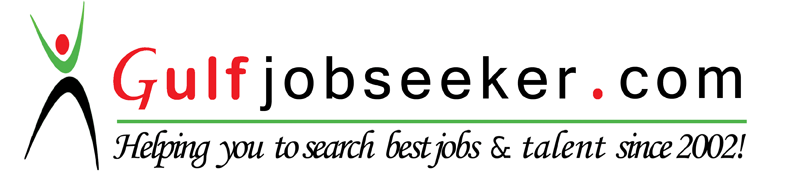 